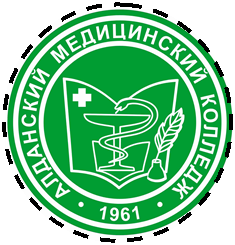 ПРИНЯТО      	            УТВЕРЖДЕНОНа заседании                                                                        Приказом №__________                      педагогического совета                                                        от «     » ________2019г.Протокол №___________                         	             Директор ГБПОУ РС(Я) «АМК»От «     »_________2019г.                                                          ____________Н.С. Миронов                                                                                                              ПОЛОЖЕНИЕ                                   о  студенческом общежитии                 ГБПОУ РС (Я) « Алданский медицинский колледж».Алдан 2019                                                ПОЛОЖЕНИЕ                                   о  студенческом общежитии                 ГБПОУ РС (Я) « Алданский медицинский колледж». Общие положения .Настоящее Положение о студенческом общежитии ГБПОУ  РС(Я)  «Алданский медицинский колледж» (далее Положение) регламентирует правила пользования, заселения, выселения из общежития.   Настоящее Положение разработано на основании: - Закона РФ «Об образовании в Российской Федерации» от 29.12.2012 № 273 - Примерного положения о студенческом общежитии федерального государственного образовательного учреждения высшего и среднего профессионального образования Российской Федерации, подведомственного Федеральному агентству по образованию (утв. заместителем министра образования и науки РФ 10 июля 2007 г.) - Устава государственного бюджетного профессионального образовательного учреждения     РС(Я) «Алданский медицинский колледж»;- Типового положения  о студенческом общежитии образовательного учреждения высшего и среднего профессионального образования Российской Федерации от 31 мая 1995г,(утв. постановлением государственного комитета Российской Федерации по высшему образованию) - Письма министерства образования и науки Российской Федерации от 09.08.2013 № МК-992/09 "О порядке оплаты за проживание в студенческом общежитии"; Студенческое общежитие ГБПОУ  РС(Я) «АМК»  (далее - студенческое общежитие) предназначено для временного проживания и размещения на период обучения нуждающихся в жилой площади студентов, обучающихся по очной форме обучения по основным образовательным программам среднего профессионального образования; Студенты из категории детей-сирот и детей, оставшихся без попечения родителей, лица из числа детей-сирот и детей, оставшихся без попечения родителей, дети-инвалиды; лица, из числа студентов, имеющие право на получение государственной социальной помощи на период обучения обеспечиваются местами в студенческом общежитии в первоочередном порядке. При условии полной обеспеченности местами в студенческом общежитии перечисленных выше категорий обучающихся, ГБПОУ  РС(Я) «АМК» (далее колледж)  вправе принять решение о размещении в студенческом общежитии студентов, постоянно проживающих на территории  Алданского района, других категорий обучающихся. Студенческое общежитие в своей деятельности руководствуется жилищным законодательством Российской Федерации, законодательством в области образования, Примерным положением о студенческом общежитии федерального государственного образовательного учреждения высшего и среднего профессионального образования Российской Федерации,  Типовым положением о студенческом общежитии образовательного учреждения высшего и среднего профессионального образования Российской Федерации от 31 мая 1995г, Уставом  ГБПОУ РС(Я) «АМК», настоящим положением и иными локальными актами колледжа.  Студенческое общежитие находится в составе  колледжа в качестве структурного подразделения и содержится за счет средств республиканского бюджета, выделяемых  колледжу.   Размещение в студенческом общежитии подразделений  колледжа, а также других организаций и учреждений не допускается. Жилые помещения в общежитии не подлежат отчуждению, передаче в аренду сторонним организациям, в наем. В студенческом общежитии в соответствии со строительными нормами и правилами организуются комнаты отдыха (психологической разгрузки, досуга). Помещения санитарно-бытового назначения выделяются и оснащаются в соответствии с санитарными правилами устройства, оборудования и содержания студенческого общежития. Правила внутреннего распорядка в студенческом общежитии утверждаются директором  колледжа по согласованию с первичной профсоюзной организацией. Общее руководство работой в студенческом общежитии по укреплению и развитию материальной базы, созданию условий по безопасности проживающих, организации бытового обслуживания проживающих в общежитии возлагается на администрацию  колледжа. 2. Права и обязанности проживающих в студенческом общежитии 2.1. Проживающие в студенческом общежитии имеют право: - проживать в закрепленном жилом помещении (комнате) весь срок обучения в колледже  при условии соблюдения правил внутреннего распорядка; - пользоваться помещениями учебного и культурно-бытового назначения, оборудованием, инвентарем студенческого общежития; - вносить администрации  колледжа предложения о внесении изменений в договор найма жилого помещения в студенческом общежитии (далее - договор найма жилого помещения); - переселяться с согласия администрации колледжа в другое жилое помещение студенческого общежития; - избирать студенческий Совет общежития и быть избранным в его состав; - участвовать в решении вопросов улучшения условий проживания обучающихся, организации внеучебной воспитательной работы и досуга, оборудования и оформления жилых помещений и комнат для самостоятельной работы, распределения средств, направляемых на улучшение социально-бытовых условий проживания. 2.2. Проживающие в студенческом общежитии обязаны: - строго соблюдать Правила проживания в студенческом общежитии (приложение 1), техники безопасности, пожарной и общественной безопасности; - бережно относиться к помещениям, оборудованию и инвентарю студенческого общежития, экономно расходовать электроэнергию и воду, соблюдать чистоту в жилых помещениях и местах общего пользования, ежедневно производить уборку в своих жилых помещениях; - своевременно, в установленном  колледжем  порядке, вносить плату за проживание;  - выполнять положения заключенного с администрацией колледжа договора найма жилого помещения; - возмещать причиненный материальный ущерб в соответствии с законодательством Российской Федерации и заключенным договором найма жилого помещения. 2.3 Проживающие в студенческом общежитии на добровольной основе привлекаются во внеучебное время к работам по самообслуживанию, благоустройству и озеленению территории общежития, к проведению ремонта занимаемых ими жилых комнат, систематическим (не реже двух раз в месяц) генеральным уборкам помещений студенческого общежития и закрепленной территории и другим видам работ с учетом заключенного договора найма жилого помещения с соблюдением правил охраны труда. 2.4. Категорически запрещаются  появление в студенческом общежитии в нетрезвом состоянии, оскорбляющем честь и достоинство проживающих, распитие спиртных напитков, курение, а также хранение, употребление и продажа наркотических веществ. 2.6. За нарушение Правил проживания к проживающим по представлению администрации общежития могут быть применены меры общественного и дисциплинарного воздействия в соответствии с действующим законодательством Российской Федерации, Уставом колледжа, настоящим Положением. 2.7. Вопрос о применении дисциплинарного взыскания в виде выселения из общежития рассматривается руководством колледжа. 2.8. За нарушение проживающими Правил проживания в общежитии  к ним применяются следующие дисциплинарные взыскания: а) замечание; б) выговор; в) выселение из общежития. 3. Обязанности администрации колледжа3.1. В студенческом общежитии должны быть созданы необходимые условия для проживания, самостоятельных занятий и отдыха обучающихся, а также для организации внеучебной деятельности и проведения культурно-массовой, спортивной и физкультурно-оздоровительной работы. 3.2. Непосредственное руководство хозяйственной деятельностью и эксплуатацией студенческого общежития, организацией быта проживающих, поддержанием в нем установленного порядка осуществляется  заведующей общежитием. 3.3. Непосредственное руководство организацией самостоятельных занятий и отдыха обучающихся, проведением культурно-массовой, спортивной и физкультурно-оздоровительной работы, контроля за соблюдением проживающими правил внутреннего распорядка осуществляется заместителем директора по учебно-воспитательной работе. 3.4. Администрация  колледжа обязана: - обеспечить обучающихся местами в студенческом общежитии в соответствии с установленными законодательством Российской Федерации, настоящим Положением, нормами проживания в общежитии; - при вселении в студенческое общежитие и дальнейшем проживании обучающихся информировать их о локальных нормативных правовых актах, регулирующих вопросы проживания в студенческом общежитии; - содержать помещения студенческого общежития в надлежащем состоянии в соответствии с установленными санитарными правилами и нормами; - заключать с проживающими и выполнять договоры найма жилого помещения; - укомплектовывать студенческое общежитие мебелью, оборудованием, постельными принадлежностями и другим инвентарем исходя из Примерных норм оборудования студенческих общежитий мебелью и другим инвентарем; - укомплектовывать штаты студенческих общежитий в установленном порядке обслуживающим персоналом; - своевременно проводить капитальный и текущий ремонт студенческого общежития, инвентаря, оборудования, содержать в надлежащем порядке закрепленную территорию и зеленые насаждения; обеспечить предоставление проживающим в студенческом общежитии необходимых коммунальных и иных услуг. - временно отселять в случае острого заболевания проживающих в студенческом общежитии в изоляторы на основании рекомендации врачей; - содействовать студенческому Совету общежития в развитии студенческого самоуправления по вопросам самообслуживания, улучшения условий труда, быта и отдыха проживающих; - осуществлять мероприятия по улучшению жилищных и культурно-бытовых условий в студенческом общежитии, своевременно принимать меры по реализации предложений проживающих, информировать их о принятых решениях; - обеспечивать необходимый тепловой режим и освещенность во всех помещениях студенческого общежития в соответствии с санитарными требованиями и правилами охраны труда;        - обеспечивать проживающих необходимым оборудованием, инвентарем, инструментом и материалами при проведении работ по благоустройству, обслуживанию и уборке помещений студенческого общежития и закрепленной территории; - обеспечивать на территории студенческого общежития охрану и соблюдение установленного пропускного режима. 4. Обязанности администрации студенческого общежития 4.1 Руководитель заведующий общежитием назначается на должность и освобождается от нее приказом директора колледжа. 4.2. Заведующий общежитием обязан обеспечить: непосредственное руководство работой обслуживающего (инженерно- технического) персонала студенческого общежития; - вселение обучающихся в студенческое общежитие на основании направления на заселение, договора найма жилого помещения в студенческом общежитии, паспорта и справки о состоянии здоровья (медицинского осмотра); - предоставление проживающим необходимого оборудования и инвентаря в соответствии с типовыми нормами, производить смену постельного белья согласно санитарным правилам и нормам; - учет и доведение до директора колледжа  замечаний по содержанию студенческого общежития и предложений проживающих по улучшению жилищно-бытовых условий; - информирование директора колледжа о положении дел в студенческом общежитии; - создание условий для нормальной жизнедеятельности студенческого общежития; - нормальный тепловой режим и необходимое освещение всех помещений студенческого общежития; - чистоту и порядок в студенческом общежитии и на его территории, проводить инструктаж и принимать меры к соблюдению правил внутреннего распорядка, техники безопасности и правил пожарной безопасности, проведение генеральной уборки помещений студенческого общежития и закрепленной территории. 4.3. Руководитель студенческого общежития (заведующий общежитием):   - вносит предложения директору колледжа  по улучшению условий проживания в студенческом общежитии; - вносит на рассмотрение директору  колледжа предложения о поощрении и наложении взысканий на проживающих в студенческом общежитии; - принимает решение о переселении проживающих по их просьбе из одной комнаты в другую;     - вносит предложения о поощрении и применении мер дисциплинарного воздействия к обслуживающему персоналу студенческого общежития. 4.4. Руководитель студенческого общежития рассматривает в установленном порядке разногласия, возникающие между проживающими и обслуживающим персоналом студенческого общежития. 5. Порядок заселения и выселения из студенческого общежития 5.1. Размещение обучающихся производится с соблюдением установленных санитарных норм в соответствии с положением о студенческом общежитии колледжа. В соответствии с санитарными нормами и правилами жилое помещение (жилая комната) предоставляется из расчета не менее 6 м жилой площади на одного проживающего (п. 1 ст. 105 Жилищного кодекса Российской Федерации). 5.2. Распределение мест в студенческом общежитии между группами и порядок заселения в студенческое общежитие (в том числе утверждение списка обучающихся на вселение в студенческое общежитие) определяются  колледжем по согласованию с первичной профсоюзной организацией и утверждаются приказом директора колледжа. 5.3. Проживающие в студенческом общежитии и администрация  колледжа заключают договор найма жилого помещения. Вселение обучающихся осуществляется на основании направления на заселение и договора найма жилого помещения, в котором указывается номер комнаты. 5.4. Как правило, жилая комната закрепляется за проживающими на весь период обучения в колледже. 5.5. При невозможности проживания в общежитии вследствие аварии, переселение проживающих из одной секции студенческого общежития в другую, из одной комнаты в другую производится по решению администрации  колледжа  и администрации общежития. 5.6. Порядок пользования студенческим общежитием обучающимися, находящимися в академических отпусках по медицинским основаниям и в других исключительных случаях, определяется  колледжем по согласованию с первичной профсоюзной организацией. 5.7. Регистрация проживающих в студенческом общежитии осуществляется в порядке, установленном органами внутренних дел в соответствии с законодательством Российской Федерации. Содействие в организации и оформлении регистрационного учета проживающих осуществляется администрацией колледжа. 5.8. Выселение обучающихся из студенческого общежития производится в соответствии с пунктом 2 статьи 105 Жилищного кодекса Российской Федерации при условии прекращения ими учебы (отчисления из колледжа), в случаях, предусмотренных в гл. 10 п.3 Правил внутреннего распорядка студенческого общежития.5.9. При отчислении из колледжа (в том числе и по его окончании), проживающие освобождают студенческое общежитие в трехдневный срок в соответствии с заключенным договором найма жилого помещения. 5.10. При выселении обучающихся из студенческого общежития администрация  колледжа обязана выдать им обходной лист, который обучающиеся должны подписать у  заведующего  студенческого общежития и сдать в учебную часть колледжа. 6. Оплата за проживание в студенческом общежитии Плата за пользование студенческим общежитием в текущем учебном году взимается с обучающихся   два раза в год, за все время их проживания и период каникул ( по семестрам);  -Колледж  вправе оказывать проживающим с их согласия дополнительные (платные) услуги. В этом случае их перечень, объем и качество устанавливаются договором найма жилого помещения, заключаемым  колледжем с проживающим. Размер оплаты и порядок оказания дополнительных услуг в студенческом общежитии определяется отдельным договором  колледжа  с проживающим. Пользование в жилых комнатах личными энергоемкими электропотребляющими приборами категорически запрещено. При наличии в жилой комнате излишков жилой площади свыше 6 м2 на одного проживающего (до установленной законодательством Российской Федерации J нормы предоставления жилой площади на одного человека) дополнительная плата с обучающихся за проживание и коммунальные услуги не взимается. Внесение платы за проживание в студенческом общежитии производится через отделения банка  с использованием контрольно-кассовой техники и выдачей кассового чека (квитанции) после произведенной оплаты. В оплату за проживание в студенческом общежитии включается только плата за коммунальные услуги: за горячее водоснабжение, холодное водоснабжение, водоотведение, электроснабжение, отопление. Жилые помещения в студенческом общежитии предоставляются   в первоочередном порядке следующим категориям обучающихся: 1) детям-сиротам и детям, оставшимся без попечения родителей, лицам из числа детей-сирот и детей, оставшихся без попечения родителей; 2) детям-инвалидам, инвалидам I и II групп, инвалидам с детства; 3) подвергшимся воздействию радиации вследствие катастрофы на Чернобыльской АЭС и иных радиационных катастроф, вследствие ядерных испытаний на Семипалатинском полигоне; 4) инвалидам вследствие военной травмы или заболевания, полученных в период прохождения военной службы, и ветеранам боевых действий;5) имеющим право на получение государственной социальной помощи; 6) студентам из числа граждан, проходивших в течение не менее трех лет военную службу по контракту в Вооруженных Силах Российской Федерации, во внутренних войсках Министерства внутренних дел Российской Федерации, в инженерно- технических, дорожно-строительных воинских формированиях при федеральных органах исполнительной власти и в спасательных воинских формированиях федерального органа исполнительной власти, уполномоченного на решение задач в области гражданской обороны, Службе внешней разведки Российской Федерации, органах федеральной службы безопасности, органах государственной охраны и федеральном органе обеспечения мобилизационной подготовки органов государственной власти Российской Федерации на воинских должностях, подлежащих замещению солдатами, матросами, сержантами, старшинами, и уволенных с военной службы по основаниям, предусмотренным подпунктами «б» - «г» пункта 1, подпунктом «а» пункта 2 и подпунктами «а» - «в» пункта 3 статьи 51 Федерального закона от 28 марта 1998 г. № 53-Ф3 «О воинской обязанности и военной службе».- Жилые помещения в студенческом общежитии предоставляются  бесплатно:1) детям-сиротам и детям, оставшимся без попечения родителей, лицам из числа детей-сирот и детей, оставшихся без попечения родителей; 2) детям-инвалидам, инвалидам I и II групп, инвалидам с детства; 3) инвалидам вследствие военной травмы или заболевания, полученных в период прохождения военной службы, и ветеранам боевых действий; 7. Общественные организации обучающихся и органы самоуправления проживающих в студенческом общежитии 7.1. Для представления интересов обучающихся из числа студентов, проживающих в общежитии, ими создается общественная организация обучающихся - студенческий совет общежития (далее - студсовет общежития), осуществляющий свою деятельность в соответствии с законодательством об общественных организациях (объединениях) и настоящим Положением.   7.2. Студсовет общежития координирует деятельность старост этажей, организует работу по привлечению в добровольном порядке проживающих к выполнению общественно полезных работ в студенческом общежитии (уборка и ремонт жилых комнат, мелкий ремонт мебели) и на прилегающей территории, помогает администрации студенческого общежития в организации контроля за сохранностью материальных ценностей, закрепленных за проживающими, организует проведение с ними культурно-массовой работы. 7.3. Студсовет общежития совместно с администрацией студенческого общежития разрабатывает и в пределах своих полномочий осуществляет мероприятия по приему за проживающими на сохранность жилых помещений, оборудования и мебели и закреплению за ними жилых комнат на весь период обучения. 7.4. Со студсоветом общежития должны в обязательном порядке согласовываться следующие вопросы:- переселение проживающих из одного жилого помещения студенческого общежития в другое по инициативе администрации; - меры поощрения и дисциплинарного взыскания, применяемые к проживающим; - план внеучебных мероприятий в студенческом общежитии. 7.5. Администрация колледжа принимает меры к моральному и материальному поощрению членов студенческого совета общежития за успешную работу. 7.6. На каждом этаже  студенческого общежития избирается староста и заместитель старосты, которые   следят за бережным отношением проживающих к находящемуся на этаже и в секции имуществу, содержанию комнаты , секции в чистоте и порядке, а так же  контролируют соблюдение проживающими правил внутреннего распорядка7.7. Староста  этажа в своей работе руководствуется правилами внутреннего распорядка в студенческом общежитии и правилами проживания, а также решениями студсовета, администрации общежития и администрации  колледжа.